Auchenharvie Academy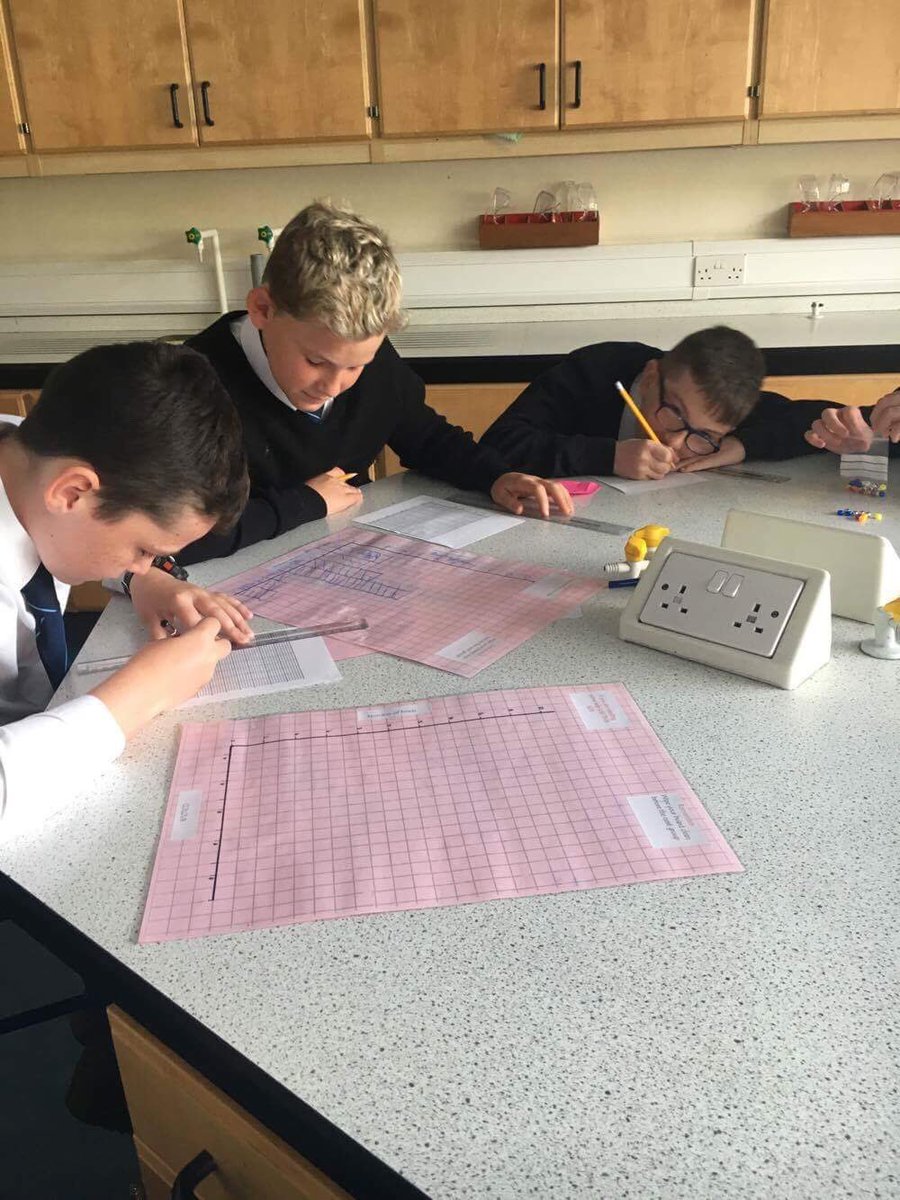 Study Skills A guide for Pupils and Parents/Carers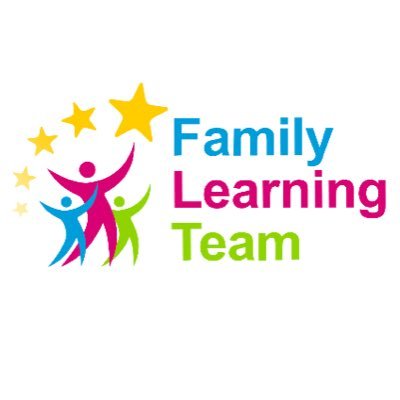 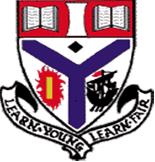 How to StudyManage your time – make a weekly study schedule and devote a certain amount of time per day to studying.Pace Yourself – Find the best speed for you to study and adjust accordingly.Get enough sleep – make sure in your study schedule you set aside enough time to sleep.  Studies have shown that sleep positively impacts tests and exams by improving memory and attentiveness.Clear your mind of anything that doesn’t have to do with the topic you’re studying – if you have a lot on your mind then write it down prior to studying to try and clear your mind.Eliminate electronic distractions – if you are easily distracted by Facebook, Twitter etc then download one of the available applications to instantly block notifications while you’re studying.  You can turn this off once you’ve finished.Creating Your Study SpaceFind a good study spot – you should choose somewhere where you feel comfortable so studying becomes enjoyable.  Try not to be too comfortable though as you will risk falling asleep!  Wherever you choose should be clear from distractions and relatively quiet.Choose background music carefully – Music can be beneficial to your studying by helping you to be calm, elevating your mood and motivating you.  Stick to instrumental music – music without lyrics.Listen to background sounds – Natural sounds like waterfalls, rain and thunder can keep you focused and block out other sounds. Keep the television turned off – This can significantly distract you and make you focus on the tv show/film instead of your work.Snack smart – Eat healthy, nutritional foods while you study and drink plenty of water. Coping With Exam Stress – SQA GuidelinesExam season can be an overwhelming and tough time so here are some tips to handle exam stress.Be preparedOne of the best ways to relieve exam stress is to feel in control so:start revising well in advancestudy using official past paperscreate your own study planPut it into perspectiveIt may feel like your whole life depends on your exam results but try not to worry too much. Focus on the task at hand and work to your best ability.No matter the outcome of the exams, you'll have a lot of options to help you move forward.Keep yourself healthyIn the rush of exams and revision, remember to keep your mind and body healthy by exercising regularly - it's a well-known stress buster.Snack on foods that help your brain function better and provide slow-releasing energy like wholegrain, fruit and nuts.Coffee and energy drinks can help you feel more awake but too much can make you lose concentration and not get a good night of rest. Try to limit your intake and drink plenty of water to keep you hydrated.We can only study properly for around 45 minutes at a time before we lose concentration and absorb less information so know when you need a break.Get the most out of your revision by studying in small, focused chunks and take regular breaks when you get tired. Go for a walk or have a snack and get yourself energised for the next round of studying.Effective Methods of Studying Mind MapSteps to Creating a Mind MapCreate a Central Idea. The central idea is the starting point of your Mind Map and represents the topic you are going to exploreAdd branches to your map. The next step to get your creative juices flowing is to add branchesAdd keywordsColour code your branchesInclude images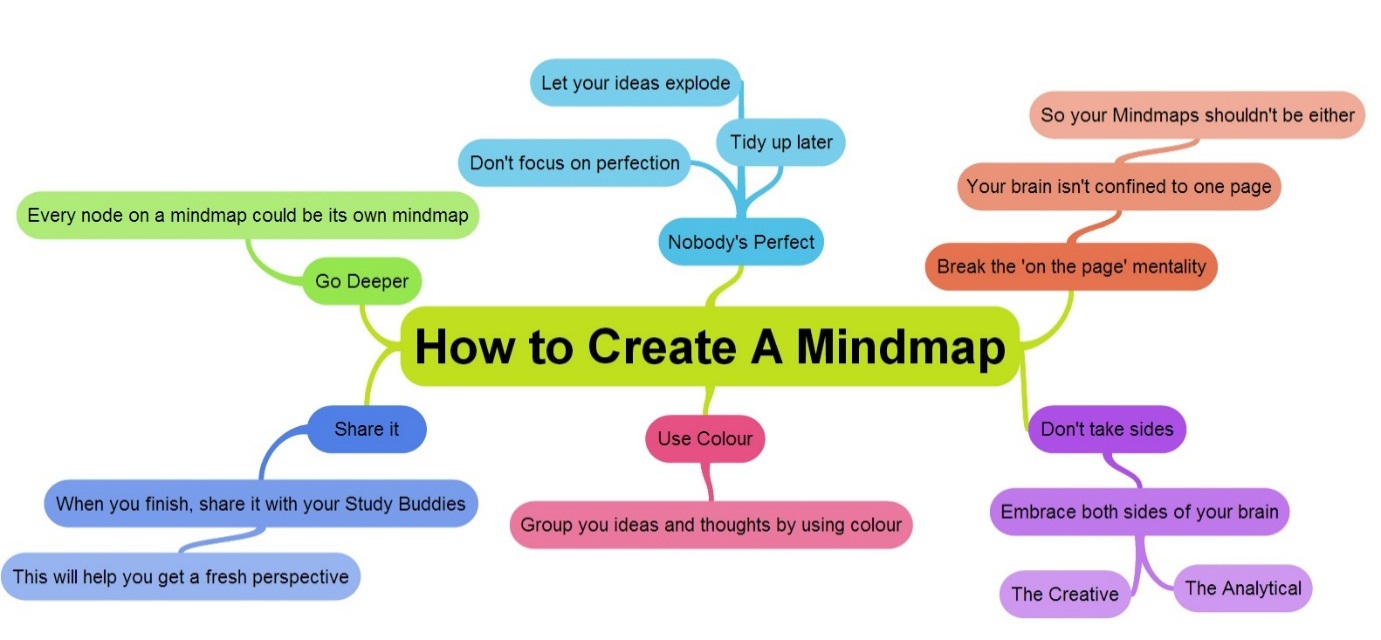 Spider DiagramSpider diagrams are often used by teachers to help children make notes on a particular subject. A picture or word may be put in the middle of the page and then several 'legs' drawn radiating outwards. Children then need to write words or phrases about the object in the centre.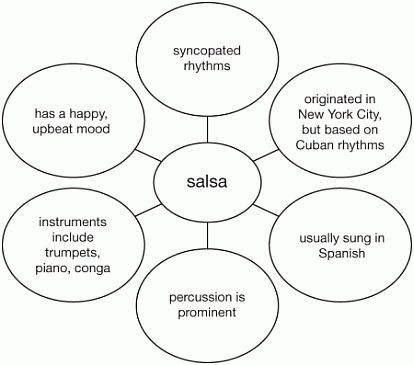 Summarising of MaterialOne good way to study is to write the material in your notes in your own words. That way you can think about it in your own terms instead of textbook language.  This deepens the understanding of the work.Making Flash CardsPlace a question, term or idea on one side and the answer on the opposite side.  These can be carried around with you and used wherever is convenient.Highlight important DetailsUse a highlighter or underline the most important points in the body of the text, so that you can spot them more easily when you review the material.  Be careful not to highlight everything – this defeats the purpose.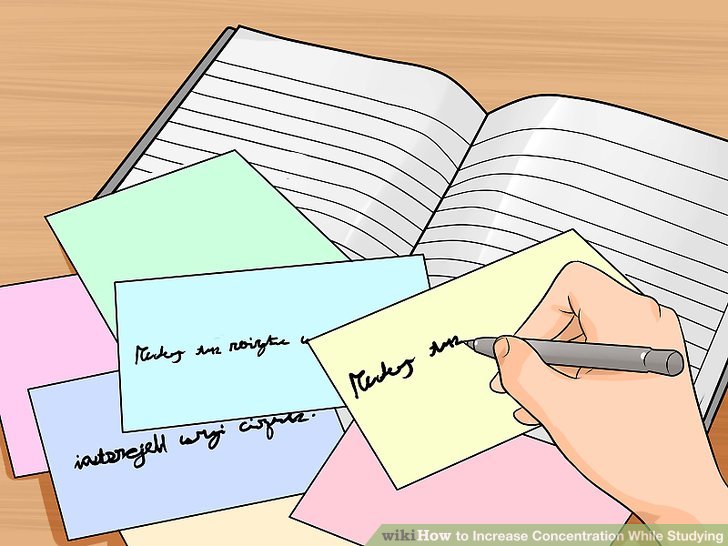 Faculty of ScienceSuggested Revision ResourcesBiologyWebsiteshttp://www.bbc.co.uk/education/subjects/z3ykjxs - National 4 Biologyhttp://www.bbc.co.uk/education/subjects/zync87h - National 5 Biologyhttp://scholar.hw.ac.uk/ - Higher Human Biology (students require a log in, which they can obtain from their class teacher)http://www.sqa.org.uk/pastpapers/findpastpaper.htm?subject=Biology&level=N5 – SQA link to National 5 Past Papers and Marking Schemeshttp://www.sqa.org.uk/pastpapers/findpastpaper.htm?subject=Human+Biology&level=NH – SQA link to Higher Human Past Papers and Marking SchemesThe books (listed below) are available at local libraries, school library and available from Amazon.  Textbooks and student guides are available for use in school from the Science department at any additional supported study sessions.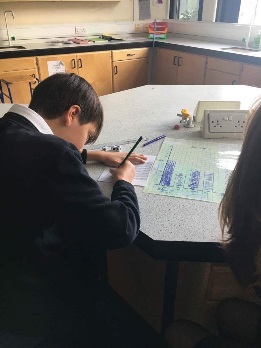 National 5 Biology by James TorranceHow to pass National 5 Biology (How to Pass) by Graham MoffatNational 5 Biology (BrightRED Study Guide) by Margaret CookHow to Pass Higher Human Biology by Graham MoffatHigher Human Biology for CfE Textbook by Clare MarshPast Paper books are available for purchase through Amazon, however they can be downloaded free of charge from the SQA links above.Chemistryhttp://www.bbc.co.uk/education/subjects/zhvycdm - National 4 Chemistryhttp://www.bbc.co.uk/education/subjects/zmnp34j - National 5 Chemistryhttp://scholar.hw.ac.uk/ - Higher Chemistry (students require a log in, which they can obtain from their class teacher)https://www.evans2chemweb.co.uk/   National 3 to Higher Chemistry. Requires a username and password, which can be obtained from their teacher.http://www.sqa.org.uk/pastpapers/findpastpaper.htm?subject=Chemistry&level=N5 – SQA link to National 5 Past Papers and Marking Schemeshttp://www.sqa.org.uk/pastpapers/findpastpaper.htm?subject=Chemistry&level=NH – SQA link to Higher Past Papers and Marking SchemesThe books (listed below) are available at local libraries, school library and available from Amazon.  Textbooks and student guides are available for use in school from the Science department at any additional supported study sessions.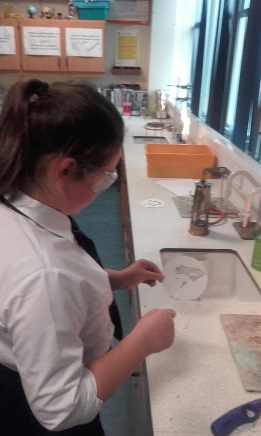 How to Pass National 5 Chemistry by Barry McBrideNational 5 Chemistry by John AndersonNational 5 Chemistry Success Guide by Bob Wilson National 5 Chemistry Student Book by Tom SpeirsHigher Chemistry for CfE by Eric AllanHigher Chemistry: Revision Notes and Questions by John AndersonHow to Pass Higher Chemistry for CfE by John AndersonCfE Higher Chemistry (Bright Red Study Guide) by Archie Gibb and David Hawley William BeveridgeCfE Higher Chemistry Success Guide by Bob WilsonCfE Higher Chemistry Grade Booster by Tom SpeirsTest your Higher Chemistry Calculations by John AndersonPast Paper books are available for purchase through Amazon, however they can be downloaded free of charge from the SQA links above.Physicshttp://www.bbc.co.uk/education/subjects/znb39j6 - National 4 Physicshttp://www.bbc.co.uk/education/subjects/z6fsgk7 - National 5 Physicshttp://scholar.hw.ac.uk/ - Higher Physics (students require a log in, which they can obtain from their class teacher)http://smarshallsay.weebly.com/ - National 4, National 5 and Higher Physicshttp://mrmackenzie.co.uk/national-5/ - National 5 Physicshttp://mrmackenzie.co.uk/higher-revision/ - Higher Physicshttp://www.sqa.org.uk/pastpapers/findpastpaper.htm?subject=Physics&level=N5 – SQA link to National 5 Past Papers and Marking Schemes.http://www.sqa.org.uk/pastpapers/findpastpaper.htm?subject=Physics&level=NH – SQA link to Higher Past Papers and Marking SchemesThe books (listed below) are available at local libraries, school library and available from Amazon.  Textbooks and student guides are available for use in school from the Science department at any additional supported study sessions.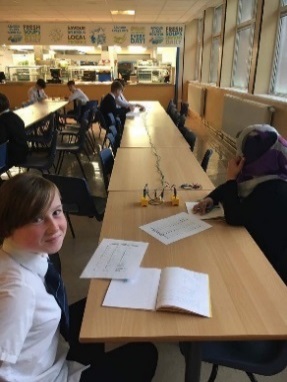 How to Pass National 5 Physics by Paul ChambersNational 5 Physics Student Book by Steven DevineNational 5 Physics Success Guide by John TaylorNational 5 Physics by Arthur BaillieNational 5 Physics (BrightRED Study Guide) by Paul Van der BoonHigher Physics CfE by Paul ChambersHow to Pass Higher Physics by Paul ChambersCfE Higher Physics Grade Booster by John IrvineCfE Higher Physics (BrightRED Study Guide) by John TaylorCfE Higher Physics Success Guide by Michael MurrayCfE Higher Physics Student Book by David McLeanFaculty of Mathematics & NumeracyWebsites for National 5 Mathswww.national5maths.co.uk - best site to revise National 5 Maths. It has notes, practice papers, topic by topic worksheets.BBC Bitesize – This website provides online resources for teaching and learning Mathematics.BBC Skillswise Maths – A free to access website for Teachers, parents and pupils, with printable worksheets, factsheets and online games, videos and quizzes. Websites for Higher Maths www.mathsrevision.com - powerpoints on all higher topicswww.hsn.uk.net - Higher notes- practice paperswww.bbc.co.uk/bitesize/higher/maths/  - revision questionswww.allsaints-sec.glasgow.sch.uk   - Exam questions topic by topic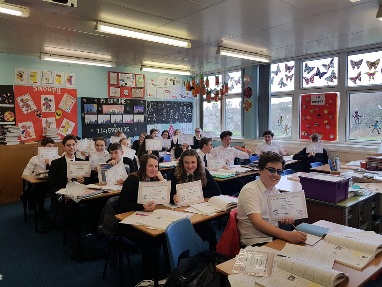 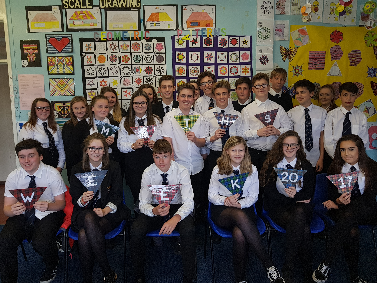 Faculty of Social Subjects & RMPSSuggested Websites for Senior Phase:For all certificate courses past papers can be found at: https://www.sqa.org.uk/pastpapers/findpastpaper.htm Marking instructions can also be found to check answers/support revision.  Geography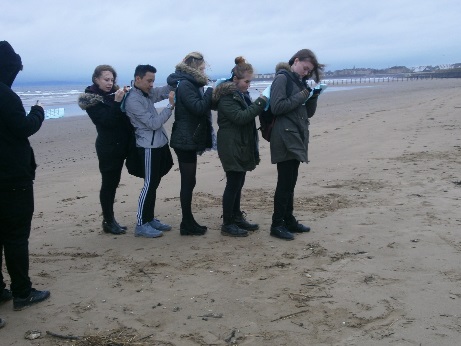 National http://www.bbc.co.uk/education/subjects/znbw2hvHigherhttp://www.bbc.co.uk/education/subjects/zmhs34j History: National http://www.bbc.co.uk/education/subjects/z2phvcw http://thegordonschools.typepad.co.uk/history/national-54/Higher/National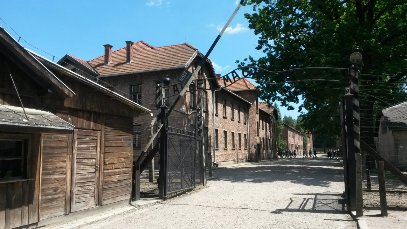 https://mrmarrhistory.wordpress.com/Higherhttp://www.bbc.co.uk/education/subjects/zxpfb9q Modern StudiesNational 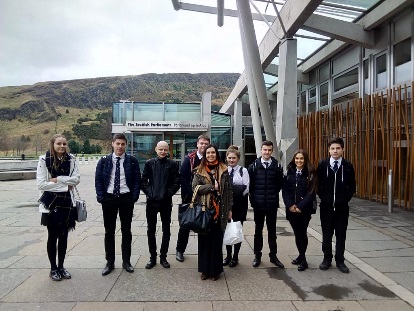 http://www.bbc.co.uk/education/subjects/zxsnb9qHigher http://www.bbc.co.uk/education/subjects/ztsvr82RMPSNational/Higherhttps://learningrmps.wordpress.com/category/national-45/national-5-assignment/National http://www.bbc.co.uk/education/subjects/z2dmyrd Higher http://www.bbc.co.uk/education/subjects/z782fg8 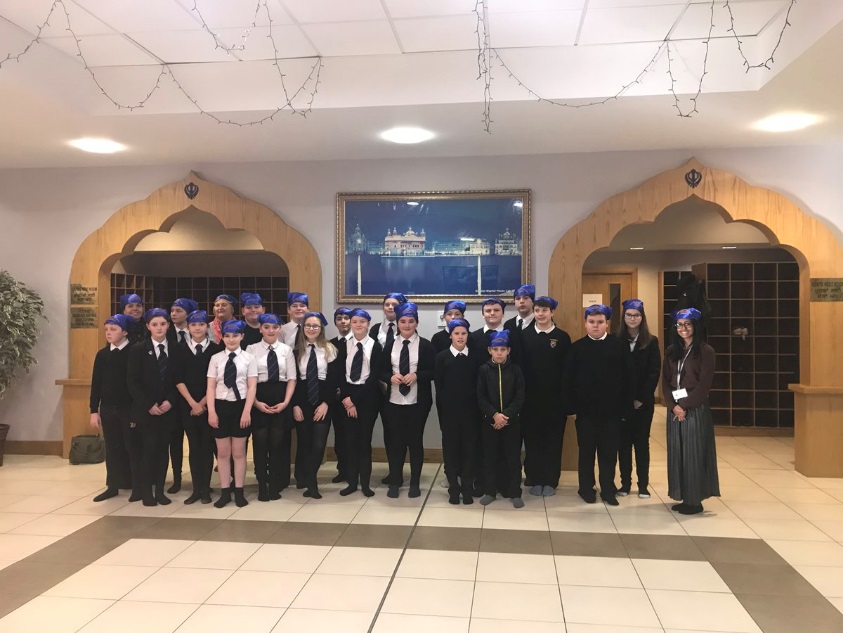 Faculty of Technologies All subjects within the Faculty would recommend using BBC bitesize - Simply search for the appropriate subject All subjects within the Faculty would recommend using SQA WEBSITE - Simply search for the appropriate subject These are subject specific ones: Design & Manufacture http://www.sqa.org.uk/sqa/46005.html http://technologystudent.com http://www.ergonomics4schools.com/index.htm http://www.bbc.co.uk/schools/gcsebitesize/design/ http://www.ltscotland.org.uk/stemcentral/index.asp www.designmuseum.org www.dyson.co.uk/education http://www.designcouncil.org.uk http://www.ellenmacarthurfoundation.org http://www.alessi.com/en/company/history Business Education Business Studies online https://www.tutor2u.net/ Computing Science https://www.codecademy.com/ https://www.w3schools.com/ Graphic Communication http://technologystudent.com http://designclass.co.uk/ Faculty of English, Literacy & Modern LanguagesEnglishAll levels 

Reading for Analysis and Evaluation and Textual Analysis - BBC Bitesize website.

Critical Essay- Sparknotes and Shmoop have helpful notes and analysis. Searching the text on youtube can also provide video analysis of texts.

Pupils also have access to Scholar which is an online revision source for all elements of the exam.Modern LanguagesHelpful revision websites for National 5 and Higher:www.languagesonline.org.ukwww.linguascope.co.ukwww.zut.or.ukwww.duolingo.com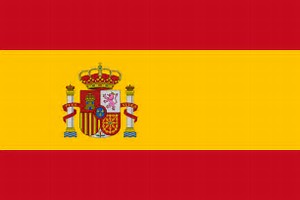 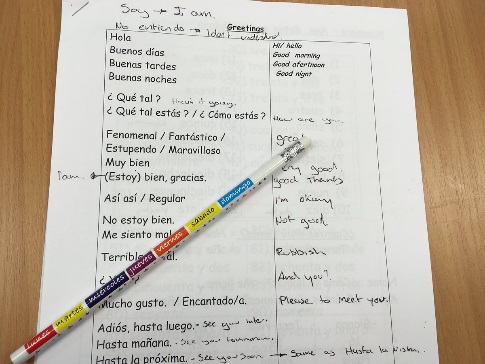 Faculty of Expressive ArtsMusic Understanding MusicNational 5, Higher and Advanced Higher Pupils can access past papers and their marking schemes at www.sqa.org.uk/pastpapersFinal Understanding Music examinations for all levels take place in May.Pupils can access the following online:mymusiconline.comlogging onto Spotify and following teachers for their playlists Using concept dictionaries and looking for examples on YouTube Quizzes on KahootPerformancePupils are encouraged to attend supported study for additional practice on their instruments. This is on every lunch time and after school. A reminder that National 5 and Higher final practical examinations take place in February/March.Advanced Higher final practical examinations take place in May.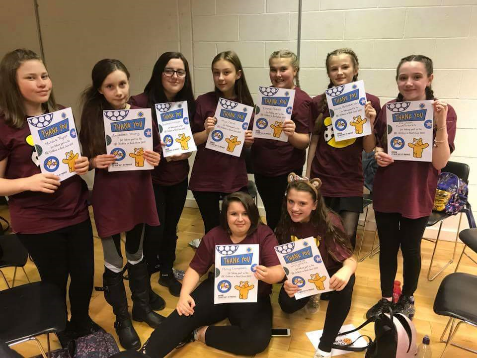 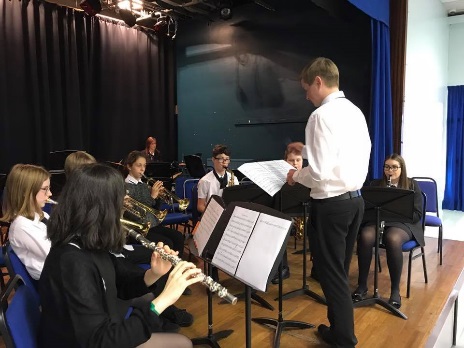 